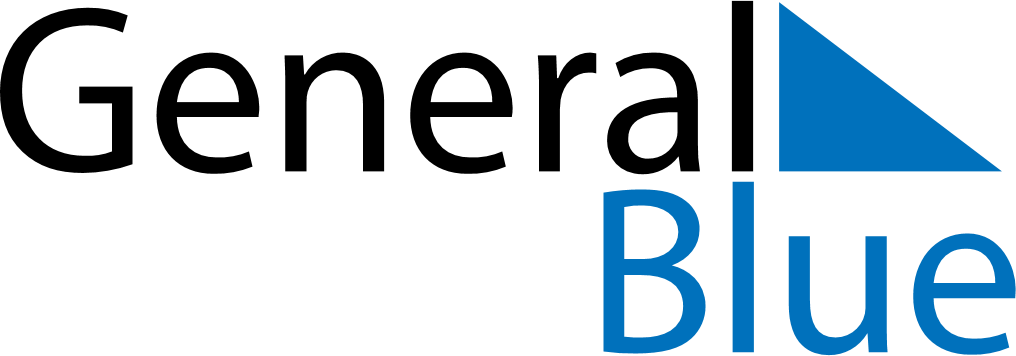 October 2022October 2022October 2022October 2022MoldovaMoldovaMoldovaMondayTuesdayWednesdayThursdayFridaySaturdaySaturdaySunday112Wine DayWine Day3456788910111213141515161718192021222223242526272829293031